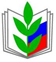 ПРОФСОЮЗ РАБОТНИКОВ НАРОДНОГО ОБРАЗОВАНИЯ И НАУКИ РОССИЙСКОЙ ФЕДЕРАЦИИВсероссийский семинар-совещание председателей первичных профсоюзных организаций профессиональных образовательных организаций (СПО)17-20 апреля 2019 г.					г. Москва, гостиница «Салют»ПРОГРАММАДата, времяМероприятие17 апреля (среда)17 апреля (среда)После 12.00Заезд, размещение участников. 13.00 – 15.00Обед15.00 – 17.00Заседание Президиума Координационного Совета первичных профсоюзных организаций СПО РФ17.00 – 18.00Выдача раздаточных материалов (холл 1 этажа гостиницы)18.00 – 19.00Ужин18 апреля (конференц-зал «Топаз-2», 2 этаж)18 апреля (конференц-зал «Топаз-2», 2 этаж)09.00 - 10.00Завтрак10.00 – 10.20Приветствие участников семинара-совещания:Дудин Вадим Николаевич, заместитель Председателя Общероссийского Профсоюза образованияКленова Ирина Адольфовна, заведующий отделом профессионального образования аппарата Профсоюза10.20 – 11.20«О реализации государственной политики в сфере среднего профессионального образования, профессионального обучения и дополнительного профессионального образования»Ким Георгий Леонидович, начальник отдела аналитического сопровождения развития среднего профессионального образования Департамента государственной политики в сфере профессионального образования и опережающей подготовки кадров Министерства просвещения Российской Федерации11.20 -12.00«Управление развитием колледжей на основе Проектов и 
Программ" (Опыт Школы лидеров СПО)»Мельниченко Леся Николаевна, ректор ФГАОУ ДПО «Государственный институт новых форм обучения»12.00 – 13.00«Ориентиры развития среднего профессионального образования в разрезе требования новых ФГОС»Царькова Елена Анатольевна – заместитель Начальника Центра развития профессионального образования Московского политехнического университета13.00 – 14.30 Обед, общее фотографирование14.30 – 15.30«Информационная работа в первичных профсоюзных организация»Ахметова Алина Альбертовна, заместитель заведующей отдела по связям с общественностью аппарата Профсоюза15.30 – 16.30Круглый стол по проблемам деятельности первичных профсоюзных организаций работников и обучающихся в профессиональных образовательных организациях.Модератор – Скоморохова Галина Валериевна, главный специалист отдела профессионального образования аппарата Профсоюза16.30 – 17.00Ужин17.00 – 22.00Культурная программа. Малый театр. А.П.Чехов «Вишневый сад» 19 апреля (конференц-зал «Топаз-2», 2 этаж)19 апреля (конференц-зал «Топаз-2», 2 этаж)09.00 - 10.00Завтрак10.00 – 11.00«Развитие системы среднего профессионального образования в национальной системе квалификаций: новые инструменты и подходы»Жидков Александр Александрович, ответственный секретарь рабочей группы Национального совета по профессиональным квалификациям по развитию системы профессионального образования и обучения в национальной системе квалификаций, помощник ректора НИУ ВШЭ11.00 – 13.30«Подготовка и проведение отчетов и выборов в организациях Профсоюза. О первых этапах цифровизации Профсоюза»Солодилова Лариса Александровна, заведующий организационным отделом аппарата Профсоюза13.30 – 14.30Обед14.30 - 16.00«Об итогах года охраны труда в Профсоюзе и задачах первичных профсоюзных организаций СПО по вопросам охраны труда и здоровья на 2019-2020 годы»Щемелев Юрий Григорьевич, заведующий отделом – главный технический инспектор труда ЦС Профсоюза«Об особенностях проведения специальной оценки условий труда в профессиональных образовательных организациях»Любимов Андрей Андреевич, эксперт отдела охраны труда и здоровья аппарата Профсоюза16.00 – 16.20Перерыв 16.20 – 17.40Собрание КС СПО Профсоюза17.40 – 18.00Подведение итогов.Дудин Вадим Николаевич, заместитель Председателя Общероссийского Профсоюза образования,Кленова Ирина Адольфовна, заведующий отделом профессионального образования аппарата Профсоюза.18.00 – 20.00Товарищеский ужин20 апреля (суббота)20 апреля (суббота)09.00 - 10.00Завтракдо 12.00Отъезд